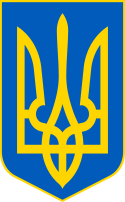 У К Р А Ї Н ААВАНГАРДІВСЬКА СЕЛИЩНА  РАДАОДЕСЬКОГО РАЙОНУ ОДЕСЬКОЇ ОБЛАСТІР І Ш Е Н Н Я    Розглянувши заяву гр. Жуковській І. Ю. та гр. Стецюк В.Ю. про надання дозволу на розроблення проекту землеустрою щодо відведення земельної ділянки орієнтовною площею 0,1102 га в оренду з цільовим призначенням для будівництва та обслуговування будівель торгівлі за адресою: Одеська область, Одеський район, с. Нова Долина, вул. Геннадія Кудряшова, 2/4, на якій розташовані належні на праві спільної часткової власності об’єкти нерухомого майна, право власності на які зареєстровано в Державному реєстрі речових прав на нерухоме майно 07.08.2023 за № 51332448 та № 51332500, а також додані до заяви супровідні документи, враховуючи рекомендації Постійної комісії селищної ради з питань земельних відносин, природокористування, охорони пам’яток, історичного середовища та екологічної політики,  керуючись п. 34 ч. 1 ст.26 Закону України «Про місцеве самоврядування в Україні», ст.ст.12, 79ˡ, 116, 122, 124, 134, пп б) п. 2 ст. 198 Земельного кодексу України, Закону України «Про оренду землі», ст. 19, 50 Закону України «Про землеустрій», Законом України «Про затвердження Указу Президента України «Про продовження строку дії воєнного стану в Україні»» від 8.11.2023 № 3429-IX, Наказом Державної служби України з питань геодезії, картографії та кадастру № 141 від 09.06.2022 «Про відновлення функціонування Державного земельного кадастру», Авангардівська селищна рада вирішила:1. Надати громадянкам України Жуковській Ірині Юріївні та Стецюк Валентині Юріївні дозвіл на розроблення проекту землеустрою щодо відведення в оренду земельної ділянки орієнтовною площею 0,1102 га з цільовим призначенням для будівництва та обслуговування будівель торгівлі (код КВЦПЗ 03.07), місце розташування якої: Одеська область, Одеський район, с. Нова Долина, вул. Геннадія Кудряшова, 2/4.2. Громадянкам Жуковській І. Ю. та Стецюк В.Ю. замовити у ліцензованій землевпорядній організації проект землеустрою щодо відведення земельної ділянки в оренду, а по закінченню робіт із його розроблення та погодження відповідно до вимог чинного законодавства, подати на затвердження до Авангардівської селищної ради. № 2705 -VІІІвід 15.03.20243. Громадянкам Жуковській І. Ю. та гр. Стецюк В.Ю.та землевпорядній організації під час розробки документації із землеустрою погодити межі земельної ділянки з Авангардівською селищною радою, як із суміжним землевласником.У разі непогодження меж земельних ділянок та при порушенні цим прав Авангврдівської територіальної громади, Авангардівській селищній раді вжити передбачені чинним законодавством України заходи з відновлення порушених прав територіальної громади.4. Оплату за виконання робіт з розроблення документації із землеустрою здійснити за рахунок гр. Жуковської І. Ю. та гр. Стецюк В.Ю.5. Контроль за виконанням рішення покласти на постійну комісію з питань земельних відносин, природокористування, охорони пам’яток, історичного середовища та екологічної політики.Селищний голова                                                               Сергій  ХРУСТОВСЬКИЙ№ 2705 -VІІІвід 15.03.2024Про надання гр. Жуковській І. Ю. та гр. Стецюк В.Ю. дозволу на розроблення проекту землеустрою щодо відведення в оренду земельної ділянки